DOWÓZ DZIECI/UCZNIÓW NIEPEŁNOSPRAWNYCH Zwrot kosztów przejazdu dzieci, młodzieży i uczniów niepełnosprawnych oraz rodziców z miejsca zamieszkania do przedszkola, oddziału przedszkolnego w szkole podstawowej, innej formy wychowania przedszkolnego, ośrodka rewalidacyjno-wychowawczego, szkoły podstawowej albo szkoły ponadpodstawowej przysługuje w przypadku, gdy dowożenie i opiekę zapewniają rodzice prywatnym samochodem osobowym lub gdy rodzice powierzyli wykonywanie transportu i sprawowanie opieki w czasie przewozu innemu podmiotowi.Zwrot kosztów przejazdu dzieci, młodzieży i uczniów niepełnosprawnych oraz rodziców z miejsca zamieszkania do przedszkola, oddziału przedszkolnego w szkole podstawowej innej formy wychowania przedszkolnego, ośrodka rewalidacyjno-wychowawczego, szkoły podstawowej albo szkoły ponadpodstawowe przysługuje rodzicom, którzy we własnym zakresie zapewniają dowożenie i opiekę:do najbliższego przedszkola, oddziału przedszkolnego w szkole podstawowej, innej formy wychowania przedszkolnego lub ośrodka – w przypadku dzieci pięcioletnich i sześcioletnich oraz dzieci objętych wychowaniem przedszkolnym, realizujących obowiązek rocznego przygotowania przedszkolnego – objętych kształceniem specjalnym,do najbliższej szkoły podstawowej – w przypadku uczniów realizujących kształcenie specjalne na tych poziomach edukacji,do najbliższej szkoły ponadpodstawowej – uczniom z niepełnosprawnością ruchową, w tym z afazją, z niepełnosprawnością intelektualną w stopniu umiarkowanym lub znacznym do końca roku szkolnego w roku kalendarzowym, w którym uczeń kończy 21. rok życia,do ośrodka umożliwiającego dzieciom i młodzieży z upośledzeniem umysłowym w stopniu głębokim lub z upośledzeniem umysłowym z niepełnosprawnościami sprzężonymi z których jedną z niepełnosprawności jest niepełnosprawność intelektualna realizację obowiązku szkolnego i obowiązku nauki – do końca roku szkolnego w roku kalendarzowym, w którym kończą:24. rok życia – w przypadku uczniów z niepełnosprawnościami sprzężonymi, z których jedną z niepełnosprawności jest niepełnosprawność intelektualna,25. rok życia – w przypadku uczestników zajęć rewalidacyjno-wychowawczych.Zwrotu kosztów przejazdu dzieci, młodzieży i uczniów niepełnosprawnych oraz rodziców z miejsca zamieszkania do przedszkola, punktu przedszkolnego, szkoły lub ośrodka zapewnianego przez rodziców prywatnym samochodem osobowym lub gdy rodzice powierzyli wykonywanie transportu i sprawowanie opieki w czasie przewozu innemu podmiotowi dokonuje się na podstawie umowy pomiędzy rodzicami, a Burmistrzem Miasta i Gminy Syców.Umowę zawiera się na czas określony, nie dłuższy niż okres zajęć dydaktyczno-wychowawczych w danym roku szkolnymPodstawą zawarcia umowy jest pozytywne rozpatrzenie wniosku o zwrot kosztów dowożenia dziecka/ucznia niepełnosprawnego do przedszkola, szkoły lub ośrodka. Wniosek wraz z kompletem wymaganych załączników składa się w Urzędzie Miasta i Gminy w Sycowie. Podstawę obliczenia kwoty zwrotu kosztów jednorazowego przejazdu dziecka/ucznia niepełnosprawnego oraz jego rodzica z miejsca zamieszkania do przedszkola, szkoły lub ośrodka stanowi:w przypadku przejazdu prywatnym samochodem osobowym wzór: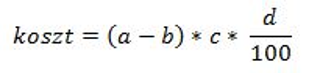  gdzie:a – liczba kilometrów przewozu drogami publicznymi z miejsca zamieszkania do przedszkola, oddziału przedszkolnego w szkole podstawowej, innej formy wychowania przedszkolnego, ośrodka rewalidacyjno- wychowawczego, szkoły podstawowej albo szkoły ponadpodstawowej, a także przewozu rodzica z tego miejsca do miejsca zamieszkania lub miejsca pracy i z powrotem,b – liczba kilometrów przewozu drogami publicznymi z miejsca zamieszkania rodzica do miejsca pracy i z powrotem, jeżeli nie wykonywałby przewozu, o którym mowa w lit. a,c – średnia cena jednostki paliwa w danej gminie, właściwego dla danego pojazdu,d – średnie zużycie paliwa w jednostkach na 100 kilometrów dla danego pojazdu według danych producenta pojazdu.w przypadku powierzenia wykonywania transportu i sprawowania opieki w czasie przewozu innemu podmiotowi, kwotę zwrotu kosztów przewozu wylicza się tak samo jak w punkcie a.Kwotę zwrotu kosztów przejazdu dzieci, młodzieży i uczniów niepełnosprawnych oraz rodziców pomniejsza się proporcjonalnie do liczby dni nieobecności w przedszkolu, oddziale przedszkolnym w szkole podstawowej, innej formy wychowania przedszkolnego, ośrodku rewalidacyjno-wychowawczym, szkole podstawowej albo szkole ponadpodstawowej, dni ustawowo wolnych od zajęć dydaktyczno–wychowawczych, w tym świąt i ferii szkolnych, przypadających w przyjętym okresie rozliczeniowym.WYMAGANE DOKUMENTY:Wniosek w sprawie dowozu ucznia niepełnosprawnego do szkoły/przedszkola/ośrodka  – rodzica  (prawnego opiekuna) dziecka niepełnosprawnego.Aktualne orzeczenie o niepełnosprawności ucznia.Aktualne orzeczenie poradni psychologiczno-pedagogicznej o potrzebie kształcenia.Potwierdzenie przyjęcia lub kontynuacji nauki w placówce oświatowej.MIEJSCE SKŁADANIA WNIOSKÓW:Urząd Miasta i Gminy w Sycowieul. Mickiewicza 156 – 500 SycówKOMÓRKA ODPOWIEDZIALNA  I WŁAŚCIWA DO ZAŁATWIENIA SPRAWYGmina Syców – Centrum Usług Wspólnych w Sycowie, tel. 62 785 37 72PODSTAWA PRAWNAArt. 32 i art. 39 ustawa z dnia   14 grudnia 2016 r. Prawo oświatowe (Dz. U. z 2021 r. poz. 1082 ze zm. ),zwana dalej ustawą.